País origemPortugalTipo de PratoEntrada / Carne / …Ingredientes1 copo…SugestõesAcompanhamentos…Autoriza divulgação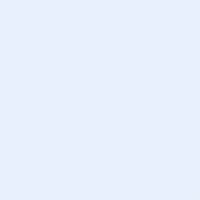 Nome da ReceitaPreparação